Број: 71-02/20Датум: 07.02.2020.СПИСАК ДИПЛОМИРАНИХ СТУДЕНАТА ПРВОГ И ДРУГОГ ЦИКЛУСА
КОЈИ УЛАЗЕ У ПРОМОЦИЈУ ДИПЛОМА
29.05.2020. ГОДИНЕСтуденти првог циклуса који су студирали по болоњском плану и програмуСтуденти другог циклуса студија (мастер)Студенти другог циклуса по страом (магистри)ДЕКАН:______________________Доц. др Весна ПетровићagaРепублика СрпскаУниверзитет у Источном СарајевуФакултет пословне економијеБијељина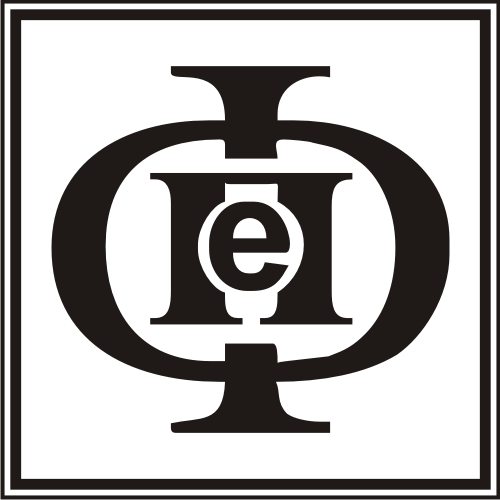 Republic of SrpskaUniversity  of  Eastern SarajevoFaculty of Business EconomicsBijeljinaСемберских ратара бб,  76300 Бијељина. Телефон: 055/415-200,  Email: vsst@teol.net,  Web:  www.fpe.unssa.rs.baЈИБ: 4400592530000,  ПДВ: 4400592530069,  Шифра дјелатности: 080302,  Матични број: 01029606
Жиро рачун:  551-001-00009070-76 Организациони код: 0831016 Нова Бањалучка БанкаСемберских ратара бб,  76300 Бијељина. Телефон: 055/415-200,  Email: vsst@teol.net,  Web:  www.fpe.unssa.rs.baЈИБ: 4400592530000,  ПДВ: 4400592530069,  Шифра дјелатности: 080302,  Матични број: 01029606
Жиро рачун:  551-001-00009070-76 Организациони код: 0831016 Нова Бањалучка БанкаСемберских ратара бб,  76300 Бијељина. Телефон: 055/415-200,  Email: vsst@teol.net,  Web:  www.fpe.unssa.rs.baЈИБ: 4400592530000,  ПДВ: 4400592530069,  Шифра дјелатности: 080302,  Матични број: 01029606
Жиро рачун:  551-001-00009070-76 Организациони код: 0831016 Нова Бањалучка БанкаРбБрој дипл.Број инд.Презиме (име родитеља) имеДат. Рођ.Мјесто,   општина,   држава рођ.Држ.Датум дипл.Студијски програмНазив дипломског радаПР.Оцј. Дип.ECTSУпис. Шк. Год.Бр. додатка дипл.1.1304/1967/14Бојић (Слободан) Ђурђија6. 10. 1995.Бијељина, Бијељина, БиХБиХ и РС11. 2. 2019.Пословна економија, смјер Спољна трговина, порези и царинеСтруктура пореза у консолидованом буџету Босне и Херцеговине7.6192402014/2015.1304/192.1305/19130/11Пилиндавић (Владимир) Милан2. 10. 1992.Соколац, Соколац, БиХБиХ и РС11. 2. 2019.Пословна економија, смјер Спољна трговина, порези и царинеПорези Европске уније792402011/2012.1305/193.1306/1999/12Перић (Миленко) Живана3. 1. 1994.Брчко, Брчко, БиХБиХ и РС11. 2. 2019.Пословна економија, смјер Спољна трговина, порези и царинеФискална хармонизација пореских система у Европској унији6.9492402012/2013.1306/194.1307/19102/18Товиловић (Душан) Александар24. 2. 1987.Шабац, Шабац, Република СрбијаРепублике Србије12. 2. 2019.Пословна економија, смјер Финансије, банкарство и осигурањеРегионалне интеграције као дио процеса глобализације7.1592402006/2007.1307/195.1308/1988/13Пикула (Радован) Хелена25. 4. 1994.Невесиње, Невесиње, БиХБиХ и РС18. 2. 2019.Пословна економија, смјер Спољна трговина, порези и царинеТржиште и цијене, тржишна конкуренција6.4892402013/2014.1308/196.1309/19106/12Благојевић (Срето) Биљана16. 4. 1992.Бијељина, Бијељина, БиХБиХ и РС4. 3. 2019.Пословна економија, смјер Спољна трговина, порези и царинеЦаринска политика и царинска тарифа Босне и Херцеговине6.792402012/2013.1309/197.1310/1965/12Шубарић (Зоран) Милица6. 7. 1993.Бијељина, Бијељина, БиХБиХ и РС4. 3. 2019.Пословна економија, смјер Спољна трговина, порези и царинеСаобразност робе приликом закључења уговора о продаји у праву Републике Српске6.7692402012/2013.1310/198.1311/19103/18Којић (Војко) Борка27. 2. 1987.Власеница, Власеница, БиХБиХ и РС18. 3. 2019.Пословна економија, смјер Спољна трговина, порези и царинеЕкономске структуре становништва у функцији развоја општине Шековићи6.528240200062007.1311/199.1312/1914/14Васиљевић (Марко) Ана8. 10. 1995.Илиџа, Илиџа, БиХБиХ и РС29. 3. 2019.Пословна економија, смјер Финансије, банкарство и осигурањеЛиквидност као економско-финансијски показатељ успјешности пословања предузећа7.3992402014/2015.1312/1910.1313/193/13Димитријевић (Светозар) Радинка26. 6. 1994.Бијељина, Бијељина, БиХБиХ и РС1. 4. 2019.Пословна економија, смјер Спољна трговина, порези и царинеБрзина оптицаја новца и монетарна политика6.8892402013/2014.1313/1911.1314/1928/14Перић (Цвијетин) Сања19. 10. 1995.Лозница, Лозница, СрбијаРепублике Србије2. 4. 2019.Пословна економија, смјер Спољна трговина, порези и царинеМонетарни феномен инфлације7.0992402014/2015.1314/1912.1315/19105/18Долић (Добривоје) Драган23. 7. 1987.Ријека, Ријека, ХрватскаБиХ и РС4. 4. 2019.Пословна економија, смјер Спољна трговина, порези и царинеОпште карактеристике буџета Европке уније6.3382402006/2007.1315/1913.1316/19114/14Клисарић (Драгољуб) Тијана29. 9. 1995.Лозница, Лозница, СрбијаРепублике Србије4. 4. 2019.Пословна економија, смјер Спољна трговина, порези и царинеОсновна обележја опорезивања дохотка грађана у државама чланицама Европске уније7.0992402014/2015.1316/1914.1317/1997/14Тасовац (Милорад) Светлана12. 11. 1992.Бијељина, Бијељина, БиХБиХ и РС4. 4. 2019.Пословна економија, смјер Спољна трговина, порези и царинеПорез на додату вриједност и Шеста смјерница Европске уније6.5582402014/2015.1317/1915.1318/1950/12Мијатовић (Милојица) Милкица28. 2. 1994.Бијељина, Бијељина, БиХБиХ и РС10. 4. 2019.Пословна економија, смјер Финансије, банкарство и осигурањеСвојства новца, економске функције и правне карактеристике новца7.1592402012/2013.1318/1916.1319/1919/14Милић (Горан) Сандра11. 10. 1995.Власеница, Власеница, БиХБиХ и РС18. 4. 2019.Пословна економија, смјер Спољна трговина, порези и царинеФискалне функције7.0392402014/2015.1319/1917.1320/19164/11Миловац (Перо) Тијана17. 7. 1992.Мркоњић Град, Мркоњић Град, БиХБиХ и РС25. 4. 2019.Пословна економија, смјер Пословна информатикаКанали продаје производа осигурања6.5592402011/2012.1320/1918.1321/1931/13Млађеновић (Горан) Биљана14. 9. 1994.Бијељина, Бијељина, БиХБиХ и РС25. 4. 2019.Пословна економија, смјер Спољна трговина, порези и царинеТрансферне цијене у пореском систему Босне и Херцеговине6.9792402013/2014.1321/1919.1322/1970/14Остојић (Жељко) Милана25. 5. 1995.Илиџа, Илиџа, БиХБиХ и РС6. 5. 2019.Пословна економија, смјер Спољна трговина, порези и царинеКонкурентска стратегија у тржишној економији7.1592402014/2015.1322/1920.1323/1928/13Кулић (Владимир) Милица3. 11. 1994.Бијељина, Бијељина, БиХБиХ и РС30. 5. 2019.Пословна економија, смјер Спољна трговина, порези и царинеМогући правци дјеловања пореске управе Републике Српске у сузбијању сиве економије6.5292402013/2014.1323/1921.1324/1998/11Јосић (Никола) Јована11. 9. 1992.Лозница, Лозница, СрбијаБиХ и РС6. 6. 2019.Пословна економија, смјер Спољна трговина, порези и царинеДокументарни акредитив у праву Републике Српске6.8892402011/2012.1324/1922.1325/19232/10Милошевић (Зоран) Зорица29. 3. 1985.Бијељина, Бијељина, БиХБиХ и РС3. 7. 2019.Пословна економија, смјер Спољна трговина, порези и царинеИнструменти спољнотрговинске политике Босне и Херцеговине - царинска тарифа6.5592402010/2011.1325/1923.1326/19119/14Шарић (Станоје) Жељана5. 8. 1995.Илиџа, Илиџа, БиХБиХ и РС3. 7. 2019.Пословна економија, смјер Спољна трговина, порези и царинеРегионални трговински споразуми Босне и Херцеговине6.7392402014/2015.1326/1924.1327/1921/12Остојић (Горан) Дејан4. 7. 1993.Бијељина, Бијељина, БиХБиХ и РС3. 7. 2019.Пословна економија, смјер Пословна информатикаПримјена "JSON" i "XML" формата података у "WЕB" оријентисаним апликацијама7.7102402012/2013.1327/1925.1328/19111/15Максимовић (Миро) Милена23. 2. 1996.Бијељина, Бијељина, БиХБиХ и РС8. 7. 2019.Пословна економија, смјер Финансије, банкарство и осигурањеПосебни начини престанка уговора о кредиту8.76102402015/2016.1328/1926.1329/1970/15Јурошевић (Зоран) Виолета9. 5. 1996.Бијељина, Бијељина, БиХБиХ и РС8. 7. 2019.Пословна економија, смјер Финансије, банкарство и осигурањеДугорочни зајмови из иностранства и њихов утицај на одрживост домаћег банкарског система8.85102402015/2016.1329/1927.1330/1946/14Мијатовић (Симо) Драгана2. 12. 1995.Брчко, Брчко, БиХБиХ и РС10. 7. 2019.Пословна економија, смјер Финансије, банкарство и осигурањеФинансијско-математичка анализа ефективности инвестиционих пројеката7.0692402014/2015.1330/1928.1331/19133/14Гајић (Симо) Анђелка3. 9. 1995.Бијељина, Бијељина, БиХБиХ и РС10. 7. 2019.Пословна економија, смјер Спољна трговина, порези и царинеУтицај дигитализације на инструменте маркетинг микса6.7692402014/2015.1331/1929.1332/19160/08Мијатовић (Славиша) Милош28. 6. 1989.Сарајево, Центар, БиХБиХ и ФБиХ11. 7. 2019.Пословна економија, смјер Финансије, банкарство и осигурањеФормирање и пласман средстава техничких резерви осигурања6.6492402008/2009.1332/1930.1333/1930/15Копривица (Небојша) Кристина2. 2. 1997.Ужице, Ужице, СрбијаБиХ и Републике Србије11. 7. 2019.Пословна економија, смјер Финансије, банкарство и осигурањеОперације на отвореном тржишту9.76102402015/2016.1333/1931.1334/1984/16Булчевић (Азиз) Дамир13. 6. 1981.Брчко, Брчко, БиХБиХ и РС12. 7. 2019.Пословна економија, смјер Спољна трговина, порези и царинеЗначај рачуноводствених информација за доношење управљачких одлука6.6792402016/2017. уписан у 3. годину студија1334/1932.1335/19134/14Ристић (Божидар) Стоја1. 9. 1995.Бијељина, Бијељина, БиХБиХ и РС5. 9. 2019.Пословна економија, смјер Спољна трговина, порези и царинеСавремене технике мотивационих истраживања понашања потрошача6.6192402014/2015.1335/1933.1336/194/12Трифковић (Душко) Андријана18. 9. 1993.Илијаш, Илијаш, БиХБиХ и ФБиХ10. 9. 2019.Пословна економија, смјер Пословна информатикаПредузеће и производна функција предузећа6.3682402012/2013.1336/1934.1337/1974/15Кићић (Никола) Илинка15. 3. 1996.Бијељина, Бијељина, БиХБиХ и РС10. 9. 2019.Пословна економија, смјер Финансије, банкарство и осигурањеЦентрална банка Босне и Херцеговине системско и нормативно уређење8.15102402015/2016.1337/1935.1338/19217/11Спасојевић (Цвијетин) Радо12. 9. 1987.Бијељина, Бијељина, БиХБиХ и РС11. 9. 2019.Пословна економија, смјер Пословна информатикаWEB базе података6.792402005/2006.1338/1936.1339/198/15Лукић (Бобан) Светлана24. 9. 1996.Зворник, Зворник, БиХБиХ и РС16. 9. 2019.Пословна економија, смјер Спољна трговина, порези и царинеНезапосленост и инфлација7.48102402015/2016.1339/1937.1340/1942/10Станишић (Новица) Дражен19. 5. 1991.Вареш, Вареш, БиХБиХ и ФБиХ18. 9. 2019.Пословна економија, смјер Финансије, банкарство и осигурањеТрендови развоја на свјетском тржишту неживотног осигурања6.9492402010/2011.1340/1938.1341/1963/15Савић (Душко) Бобан11. 8. 1996.Бијељина, Бијељина, БиХБиХ и РС20. 9. 2019.Пословна економија, смјер Пословна информатикаНачин рекламирања преко друштвених мрежа8.39102402015/2016.1341/1939.1342/1992/14Илић (Родољуб) Тамара24. 8. 1995.Бијељина, Бијељина, БиХБиХ и РС23. 9. 2019.Пословна економија, смјер Спољна трговина, порези и царинеГлобални трендови трговине и анализа најактуелнијих феномена7.1292402014/2015.1342/1940.1343/19113/15Симић (Ђуро) Милана31. 7. 1996.Бања Лука, Бања Лука, БиХБиХ и РС23. 9. 2019.Пословна економија, смјер Спољна трговина, порези и царинеИзазови и реформа свјетске трговинске организације7.67102402015/2016.1343/1941.1344/1991/14Трифковић (Слободан) Бојана23. 1. 1995.Бијељина, Бијељина, БиХБиХ и РС24. 9. 2019.Пословна економија, смјер Спољна трговина, порези и царинеТржиште рада и наднице6.9792402014/2015.1344/1942.1345/1935/15Грујичић (Мирко) Маја21. 9. 1996.Лозница, Лозница, СрбијаБиХ и РС25. 9. 2019.Пословна економија, смјер Спољна трговина, порези и царинеГлобализација и међународно пословање7.91102402015/2016.1345/1943.1346/1948/15Јовановић (Будимир) Слађана14. 7. 1996.Бијељина, Бијељина, БиХБиХ и РС30. 9. 2019.Пословна економија, смјер Финансије, банкарство и осигурањеИзвори, методи, модели и нивои финансирања здравственог осигурања7.5592402015/2016.1346/1944.1347/19101/18Симић (Миливоје) Миланка14. 3. 1987.Тузла, Тузла, БиХБиХ и ФБиХ30. 9. 2019.Пословна економија, смјер Финансије, банкарство и осигурањеУтицај друштвено одговорних активности предузећа на одлучивање потрошача7.1592402006/2007.1347/1945.1348/1937/15Вуковић (Василије) Рада24. 3. 1995.Бијељина, Бијељина, БиХБиХ и РС30. 9. 2019.Пословна економија, смјер Спољна трговина, порези и царинеПланирање ревизије финансијских извјештаја7.6792402015/2016.1348/1946.1349/1996/08Лакић (Љубиша) Дарко25. 10. 1989.Бијељина, Бијељина, БиХБиХ и РС2. 10. 2019.Пословна економија, смјер Спољна трговина, порези и царинеРачуноводствени третман залиха у малопродаји6.7102402008/2009.1349/1947.1350/19115/18Јелачић (Славко) Весна17. 4. 1987.Бијељина, Бијељина, БиХБиХ и РС4. 10. 2019.Пословна економија, смјер Спољна трговина, порези и царинеПословна документација у спољној трговини6.4592402005/2006.1350/1948.1351/19125/14Ивановић (Милисав) Александра23. 3. 1995.Зворник, Зворник, БиХБиХ и РС9. 10. 2019.Пословна економија, смјер Спољна трговина, порези и царинеУтицај економских фактора на понашање потрошача7.0992402014/2015.1351/1949.1352/19107/13Марковић (Зоран) Зорана5. 3. 1994.Сремска Митровица, Сремска Митровица, СрбијаРепублике Србије29. 10. 2019.Пословна економија, смјер Спољна трговина, порези и царинеАнализа трговинске политике Европске уније7.15102402013/2014.1352/1950.1353/1982/16Бољанић (Ристо) Александра22. 6. 1977.Лопаре, Лопаре, БиХБиХ и РС31. 10. 2019.Пословна економија, смјер Спољна трговина, порези и царинеМултилатерални систем 21. вијека и његова улога у свјетској трговини6.6792402016/2017. Уписана у 3. годину студија 1353/1951.1354/19107/14Бојић (Драган) Миљана12. 6. 1995.Бијељина, Бијељина, БиХБиХ и РС6. 11. 2019.Пословна економија, смјер Спољна трговина, порези и царинеКонтрола квалитета ревизије финансијских извјештаја7.76102402014/2015.1354/1952.1355/1976/11Матић (Милан) Дејана2. 4. 1992.Лозница, Лозница, СрбијаБиХ и РС13. 11. 2019.Пословна економија, смјер Спољна трговина, порези и царинеСтруктура платног биланса БиХ са посебним освртом на трговински биланс6.4292402011/2012.1355/1953.1356/192/15Грозданић (Томислав) Божана21. 2. 1996.Добој, Добој, БиХБиХ и РС18. 11. 2019.Пословна економија, смјер Спољна трговина, порези и царинеУзроци и посљедице евазије пореза у Републици Српској7.0692402015/2016.1356/1954.1357/19154/13Драгић (Славо) Слободан2. 8. 1994.Бијељина, Бијељина, БиХБиХ и РС19. 11. 2019.Пословна економија, смјер Пословна информатикаЦена персоналних рачунара код нас и у свету7.09102402013/2014.1357/1955.1358/19108/18Божичковић (Младен) Огњен26. 3. 1987.Завидовићи, Завидовићи, БиХБиХ и ФБиХ2. 12. 2019.Пословна економија, смјер Финансије, банкарство и осигурањеИмплементација управљања односа са купцима792402006/2007.1358/1956.1359/1981/10Стојнић (Драган) Мирјана29. 3. 1991.Пула, Пула, ХрватскаБиХ и РС17. 12. 2019.Пословна економија, смјер Финансије, банкарство и осигурањеПензијски фонд као финансијска институција у Републици Српској6.7682402010/2011.1359/1957.1360/1984/15Бошњак (Петко) Зоран21. 5. 1996.Бијељина, Бијељина, БиХБиХ и РС17. 12. 2019.Пословна економија, смјер Финансије, банкарство и осигурањеГлобализација свјетске привреде, предности и недостаци7.1292402015/2016.1360/1958.1361/19100/18Стојановић (Цвијетин) Милијана20. 08. 1986.Тузла, Тузла, БиХРепублике Србије17. 12. 2019.Пословна економија, смјер Финансије, банкарство и осигурањеРевизија информационих система6.5292402005/2006.1361/1959.1362/19104/14Лазаревић (Зоран) Јована9. 4. 1994.Лозница, Лозница, СрбијаРепублике Србије18. 12. 2019.Пословна економија, смјер Спољна трговина, порези и царинеПонашање потрошача у савременом окружењу6.8892402014/2015.1362/1960.1363/1982/15Голубовић (Ратко) Милош15. 10. 1995.Илиџа, Илиџа, БиХБиХ и РС18. 12. 2019.Пословна економија, смјер Спољна трговина, порези и царинеСукобљене школе макроекономије6.8592402015/2016.1363/1961.1364/1998/15Николић (Милорад) Станислава16. 9. 1996.Бијељина, Бијељина, БиХБиХ и РС25. 12. 2019.Пословна економија, смјер Спољна трговина, порези и царинеПонашање потрошача у процесу дифузије новог производа7.94102402015/2016.1364/1962.1365/1968/13Андрић (Зоран) Зорана22. 9. 1994.Бијељина, Бијељина, БиХБиХ и РС26. 12. 2019.Пословна економија, смјер Спољна трговина, порези и царинеЗаштита права потрошача у праву Републике Српске7.2492402013/2014.1365/1963.1366/1969/15Стојановић (Борислав) Марија3. 2. 1996.Бијељина, Бијељина, БиХБиХ и РС27. 12. 2019.Пословна економија, смјер Финансије, банкарство и осигурањеОсигурање кредита9102402015/2016.1366/1964.1367/1975/15Мастило (Зоран) Дејан18. 6. 1996.Бијељина, Бијељина, БиХБиХ и РС27. 12. 2019.Пословна економија, смјер Финансије, банкарство и осигурањеБанке и нефинансијске дјелатности9.06102402015/2016.1367/1965.1368/203/15Рајић (Зоран) Дијана13. 6. 1996.Љубовија, Љубовија, СрбијаБиХ и РС29. 1. 2020.Пословна економија, смјер Финансије, банкарство и осигурањеОсновне карактеристике ПИО у Републици Српкој7.2192402015/2016.1368/2066.1369/20108/12Лазаревић (Андрија) Андријана25. 8. 1993.Илиџа, Илиџа, БиХБиХ и РС29. 1. 2020.Пословна економија, смјер Спољна трговина, порези и царинеПотрошачки кредити6.9792402012/2013.1369/2067.1370/2098/14Мађун (Владо) Миљан6. 8. 1995.Бијељина, Бијељина, БиХБиХ и РС31. 1. 2020.Пословна економија, смјер Финансије, банкарство и осигурањеКомпаративна анализа финансијске писмености БиХ – Србија - Словачка7.3102402014/2015.1370/20РбБрој дипломеБрој инд.Презиме (име родитеља) имеДат. Рођ.Мјесто,  општина,  држава рођ.Држ.Датум дипл.Студијски програмНазив мастер радаПР.Оцј.ECTSУпис. шк. год.Бр. додатка дипл.1.58/19-MС20/14-МЕркић (Радо) Сандра9. 8. 1991.Тузла, Тузла, БиХБиХ и ФБиХ25. 6. 2019.Међународна економија (Мастер)Стратегија нове економије у функцији развоја реалног сектора у Републици Српској с циљем веће запослености910602014/2015.ДД-58/19-МС2.59/19-MС59/12-MМилановић (Милош) Сања16. 1. 1974.Сарајево, Центар, БиХБиХ и ФБиХ24. 9. 2019.Дигитална економија (Мастер)Стратегија развоја е-образовања у Босни и Херцеговини9.4310602012/2013.ДД-59/19-МС3.60/19-MС4/16-M2Јосиповић (Срећко) Ана10. 7. 1993.Бијељина, Бијељина, БиХБиХ и РС1. 10. 2019.Финансије, банкарство и осигурање (Мастер)Улога банкарског система у привредном развоју БиХ1010602016/2014.ДД-60/19-МС4.61/19-MС3/17-M1Мишић (Томислав) Цвија18. 8. 1989.Бијељина, Бијељина, БиХБиХ и РС15. 10. 2019.Међународна економија (Мастер)Перспективе приступања Босне и Херцеговине Европској унији9.2910602017/2018.ДД-61/19-МС5.62/19-MС7/17-M3Божић (Угљеша) Раде11. 10. 1994.Бијељина, Бијељина, БиХБиХ и РС18. 10. 2019.Дигитална економија (Мастер)Примјена неуронских мрежа у краткорочном предвиђању резултата1010602017/2018.ДД-62/19-МС6.63/19-MС31/11-MДрагичевић (Млађен) Предраг21. 6. 1980.Горажде, Горажде, БиХБиХ и ФБиХ26. 11. 2019.Финансије, банкарство и осигурање (Мастер)Интерна ревизија у ИТ окружењу8.2910602011/2012.ДД-63/19-МС.РбБрој дипломеБрој инд.Презиме (име родитеља) имеДат. Рођ.Мјесто,  општина,  држава рођ.Држ.Датум одбранеСмјерНазив  магистарског радаПР.Оцј.Упис. Шк. Год.1.14-МР/201902/08Стојановић (Ђојо) Петра27.10.1981.Бијељина, Бијељина, БиХБиХ и РС18.06.2016.Финансије и банкарствоСтратегија управљања корпоративним перформансама и портфолио перформансама банака на финансијском тржишту8.88Рад је успјешно одбрањен2008/2009.2.15-МР/201909/09Дракул (Симо) Борислав09.10.1971.Фоча, Фоча, БиХБиХ и РС20.06.2019.АктуарствоУлога и значај примјене интегралних информационих система у актуарству9.63Рад је успјешно одбрањен2009/2010.